VII СЛЁТ ШКОЛЬНЫХ ЛЕСНИЧЕСТВХабаровского краяОЦЕНОЧНЫЙ ЛИСТ ЭКСПЕРТАстанция: «НАЗВАНИЕ СТАНЦИИ»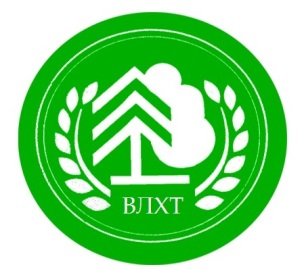 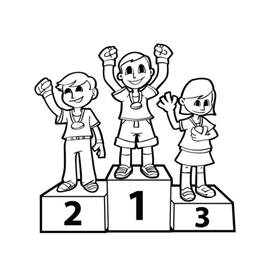 № п/пНаименования командВРЕМЯБАЛЛЫ1ДРИАДА10:20-10:352ЛЕСОК10:40-10:553ЛЕСНОЙ ПАТРУЛЬ11:00-11:154ДЭБЦ НАТУРАЛИСТ11:20-11:355РАСТИМ ЛЕС ВМЕСТЕ с. Ильинка11:40-11:556РАСТИМ ЛЕС ВМЕСТЕ с. Мичуринское12:00-12:157МУРАВЕЙЧИК12:20-12:358ШКОЛА ЮНОГО ЛЕСНИКА14:40-14:559ЗЕЛЁНЫЙ ПАТРУЛЬ15:00-15:1510ФЕНИКС15:20-15:3511РОСТОК15:40-15:5512ЛЕСНАЯ ГВАРДИЯ16:00-16:15